Проект	ПРОГРАМА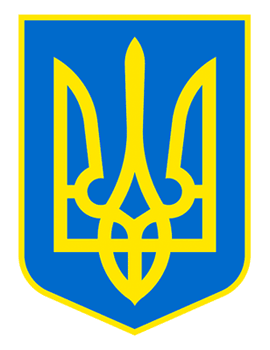 ВІННИЦЬКА ОБЛАСНА ДЕРЖАВНА АДМІНІСТРАЦІЯV Міжнародний інвестиційний форум«Вінниччина - бізнес в центрі України»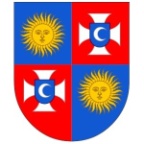 08 вересня 2017 рокуГотель «Франція» м. Вінниця, вул. Соборна, 3410:00 – 11:00Реєстрація учасників (концертна зала готелю «Франція»)Ранкова кава11:00 – 12:30ОФІЦІЙНЕ ВІДКРИТТЯ ФОРУМУмодератор: Іван ПЕДОРУК ВІТАЛЬНЕ СЛОВО КЕРІВНИЦТВА ОБЛАСТІ:Валерій КОРОВІЙ, голова Вінницької обласної державної адміністрації;Анатолій ОЛІЙНИК, голова Вінницької обласної Ради;Сергій МОРГУНОВ, Вінницький міський голова.ВИСТУПИ ПОЧЕСНИХ ГОСТЕЙ:Надзвичайний і Повноважний Посол Королівства Норвегія в Україні, Уле Т.Хорпестад;Народний депутат України, Олексій ПОРОШЕНКОВіце-Прем’єр Міжнародного Трейд – клубу. Перший Секретар Посольства Республіки Польща в Україні. Радник з економічних питань, Малгожата Гавін; Директор офісу із залучення та підтримки інвестицій (UkraineInvest). Радник Прем'єр-міністра України, Данило БІЛАК; Президент Фонду «Східна Європа», Віктор  ЛЯХ  ПЛЕНАРНЕ ЗАСІДАННЯРЕЗУЛЬТАТИ ЩОРІЧНОЇ ОЦІНКИ ДІЛОВОГО КЛІМАТУ ВІННИЦЬКОЇ ОБЛАСТІ ЗА 2016 РІК (презентація)Оксана КУЗЯКІВ, координатор Програми USAID «Лідерство в економічному врядуванні»ІНВЕСТИЦІЙНИЙ ПОТЕНЦІАЛ ВІННИЦЬКОЇ ОБЛАСТІ (презентація)Андрій ГИЖКО, перший заступник голови Вінницької обласної державної адміністрації ІНВЕСТИЦІЙНИЙ ПОТЕНЦІАЛ М. ВІННИЦІ (презентація)Владислав СКАЛЬСЬКИЙ, заступник Вінницького міського голови              ВІННИЦЬКИЙ РЕЦЕПТ УСПІХУ: ЯКИЙ ВІН?(презентації успішних інвестиційних проектів)Ігор ЛЕЩЕНКО, директор ВП «Птахофабрика «Вінницький бройлер» ТОВ «Вінницька птахофабрика» (ТМ «Наша Ряба»);Юрій ОМЕЛЬЧУК, виконавчий директор ПАТ «ПлазмаТек»;Володимир ШЕВЧУК, заступник генерального директора ТОВ «Барлінек Інвест»; Олександр ТІЩЕНКО, директор ДП «Електричні системи»ПІДПИСАННЯ МЕМОРАНДУМУ ПРО СПІВПРАЦЮ МІЖ ВІННИЦЬКИМ БІЗНЕС-КЛУБОМ ТА МІЖНАРОДНИМ ТРЕЙД-КЛУБОМ12:30 – 13:15Кава-брейк 13:15 – 15:00ПАРАЛЕЛЬНІ ПЛАТФОРМИ ДІЛОВОГО СПІЛКУВАННЯ:Виступи та презентаціїПАНЕЛЬНА ДИСКУСІЯ №1 «СЬВЄНТОКШИСЬКЕ ВОЄВОДСТВО (РЕСПУБЛІКА ПОЛЬЩА) ТА ВІННИЧЧИНА (УКРАЇНА) – ГОРИЗОНТИ МОЖЛИВОСТЕЙ» (концертна зала готелю «Франція»)модератори: Ян МАЧКОВ’ЯК, Віце-маршалек Сьвєнтокшиського воєводстваІван ПЕДОРУК, перший заступник генерального директора регіонального телебачення «ВІНТЕРА» ТЕМА: «АТЛАС ІНВЕСТИЦІЙНИХ ПРОПОЗИЦІЙ РЕГІОНІВ»Томаш ЯНУШ, заступник директора Департаменту регіональної політики Маршалківської управи Сьвєнтокшиського воєводства (Республіка Польща);Олександр КРІНІЦИН, експерт Програми USAID «Лідерство в економічному врядуванні»;ТЕМА: «ЗЕЛЕНА ЕНЕРГЕТИКА ЯК ЧИННИК ЕНЕРГЕТИЧНОЇ БЕЗПЕКИ»Анна ТВАРОВСЬКА, директор Сьвєнтокшиського центру інновацій та трансферу технологій (Республіка Польща);Віллі БЕЙЄН, менеджер з міжнародних продажів KARA ENERGY SYSTEMSТЕМА: «ЯКІСНИЙ БРЕНДИНГ РЕГІОНІВ - ЗАПОРУКА ЕКОНОМІЧНОГО ЗРОСТАННЯ»Мачей ЛАСКІ, директор Департаменту промоції, реклами і міжнародного співробітництва Лодзинського воєводства (Республіка Польща)ПАНЕЛЬНА ДИСКУСІЯ №2 «ФОРМУВАННЯ ТУРИСТИЧНОГО ІМІДЖУ ВІННИЧЧИНИ ЯК ЧИННИКА КОНКУРЕНТОСПРОМОЖНОСТІ РЕГІОНУ»(червона зала готелю «Франція», 2 поверх)модератор: Іван ЛІПТУГА, радник Першого віце-прем’єр-міністра - міністра економічного розвитку і торгівлі України з питань туризму і курортів ТЕМА: «МОДЕЛІ РОЗВИТКУ ТУРИСТИЧНОЇ ГАЛУЗІ РЕГІОНУ»Юрій САК, креативний директор CFC Consulting;Ганна ДЕСЯТОВА, виконавчий директор ГС «Асоціації індустрії гостинності України»;Жанна ОРОЧИНСЬКА, директор заміського комплексу «Баттерфляй».ТЕМА:«ЗАБЕЗПЕЧЕННЯ БРЕНД-ІМІДЖУ ТУРИСТИЧНОГО ПРОДУКТУ РЕГІОНУ В СУЧАСНИХ РЕАЛІЯХ»Іван ЛІПТУГА, радник Першого віце-прем’єр-міністра - міністра економічного розвитку і торгівлі України з питань туризму і курортів;Ярослав ПАНЕК, заступник директора Регіональної організації туризму  Сьвєнтокшиського воєводства (Республіка Польща).ТЕМА: «ЗЕЛЕНИЙ ТУРИЗМ ЯК ПЕРСПЕКТИВНА ФОРМА ДІЯЛЬНОСТІ ГАЛУЗІ»Сергій ПІДМОГИЛЬНИЙ, голова правління Української Асоціації активного та екологічного туризму; Оксана БАС, голова Вінницького обласного осередку «Спілка сприяння розвитку сільського зеленого туризму в Україні»; Володимир ТРИЛІС, представник ГО «Спілка сприяння розвитку сільського зеленого туризму в Україні».ПАНЕЛЬНА ДИСКУСІЯ №3«VINКРЕАТИВ: ПЕРСПЕКТИВИ ЕКОНОМІЧНОГО РОЗВИТКУ» (синя зала готелю «Франція», 2 поверх)модератор: Андрій ГИЖКО, перший заступник голови Вінницької обласної державної адміністраціїТЕМА: «ПЕРСПЕКТИВИ НАДХОДЖЕННЯ ІНВЕСТИЦІЙ. НОВІ РЕАЛІЇ ТА МОЖЛИВОСТІ»  Ярослав РОМАНЧУК, президент Асоціації українського бізнесу в Польщі, керуючий партнер Міжнародного правового центру EUCON; Емма Турос, виконавчий директор Канадсько-Української торговельної палати;Валерій ТУДВАСЄВ, директор КП «Вінницький муніципальний центр інновацій»;Григорій СТЕПАНСЬКИЙ, президент АТ «Українські транспортні коридори».ТЕМА: «IT СЕКТОР – НОВІ МОЖЛИВОСТІ РОЗВИТКУ РЕГІОНУ»Володимир ГРАБКО, ректор Вінницького національного технічного університету; Артем БАЄВ, декан факультету математики та інформаційних технологій ДонНУ; Дмитро СОФІНО, співзасновник Addeesoft, WinStars Technology, WINDIM24, ініціатор створення  Вінницького ІТ-кластера.15:00 – 15:30ПРОВЕДЕННЯ В2В ЗУСТРІЧЕЙ (зелена зала готелю Франція»)